Реквізити навчальної дисципліниПрограма навчальної дисципліниОпис навчальної дисципліни, її мета, предмет вивчання та результати навчанняМета дисципліни - підготовка спеціалістів зі спеціальності 227 Фізична терапія, ерготерапія,  здатних вирішувати складні спеціалізовані задачі та практичні проблеми, пов’язані із формування здорового способу життя та використанням позитивних чинників навколишнього середовища для збереження, оздоровлення, зміцнення здоров’я як окремої людини, так і цілих колективів, в практичній діяльності фізичного терапевта та в процесі спортивних та оздоровчих тренувань різних контингентів населення.     програмні результати навчання В результаті засвоєння кредитного модуля студенти мають продемонструвати такі програмні          результати навчання (ПРН):Згідно з вимогами програми навчальної дисципліни студенти мають продемонструвати такі очікувані результати навчання:Знання:-    способів та методів навчання; -    методів самоосвіти та самоорганізації освіти; -   основних гігієнічних вимог до водного середовища;-   основих гігієнічних вимог до  повітряного середовища;-   впливу патогенних біологічних факторів на здоров’я населення;-   основ епідеміології та методів попередження інфекційних захворювань-   основних принципів  та методики загартування;-   основних положень гігієни фізичної культури і спорту;-   основ гігієни харчування; -   основних гігієнічних термінів;-   відповідних  законодавчих актів, санітарного законодавствв;-   основ попереджувального та поточного санітарного нагляду;Уміння: - скласти акт санітарного обстеження об’єкту; - практично використовувати різні гігієнічні фактори і природні чинники в спортивних   тренуваннях та оздоровчих заняттях;- вміти побудувати харчовий раціон спортсменів в різних видах спорту;- уміти оцінити відповідність умов, в яких відбуваються тренування або змагання з різних - видів спорту гігієнічним вимогам;- правильно організувати режим праці і відпочинку для  різних контингентів населення: дітей, осіб похилого віку, спортсменів та інших;- вміти оцінити відповідність програми тренувань юних спортсменів,  жінок, ветеранів спорту;- активно використовувати форми та принципи самостійної роботи;- уміти проводити санітарно-просвітницьку роботу серед населення;застосування чинного законодавства, нормативних документів, підзаконних актів у сфері фізичної реабілітації, охорони здоров’я та суміжних областях знань, порядок їх застосування.застосування основ медичної психології та педагогікисистемно мислити; Пререквізити та постреквізити дисципліни (місце в структурно-логічній схемі навчання за відповідною освітньою програмою)У структурно-логічній схемі дисципліна «Гігієна та основи екології» вивчається на  етапі підготовки фахівців освітньо-кваліфікаційного рівня бакалавр і є дисципліною, що викорис-товує досягнення та методи фундаментальних та прикладних наук. Це забезпечує можливість викладання дисципліни з урахуванням професійної орієнтації майбутніх фахівців.Зміст навчальної дисципліни РОЗДІЛ 1. ЗАГАЛЬНА ГІГІЄНА          Тема 1.1. Введення в дисципліну «Гігієна». Загальні та історичні відомості з розвитку науки.     Тема 1.2. Біологічні чинники довкілля та профілактика інфекційних захворювань.           Тема 1.3. Загартовування, основні принципи та види.     РОЗДІЛ 2. ОСНОВНІ НАПРЯМИ ГІГІЄНИ         Тема 2.1. Гігієна повітря і клімат.         Тема 2.2. Гігієна водного середовища.           Тема 2.3. Основи гігієни харчування.            Тема 2.4. Гігієна фізичного виховання дітей, підлітків, осіб похилого віку         Тема 2.5. Гігієна спортивного  одягу, взуття, особиста гігієна  спортсмена.          Тема 2.6. Основи гігієни спортивних споруд.Навчальні матеріали та ресурси       Базова літератураВведення в профілактичну медицину. Методологічні та історичні аспекти / В.В.Бабіенко, А.М.Гринзовський, Ю.М. Ворохта Навчальний посібник. К.: Видавничий дім «Слово», 2012. – 232 сГигиена и экология в терминах, схемах, таблицах и тестах / Москаленко В.Ф., Бардов В.Г., Д.О. Ластков [ та ін. ] редакцією В.Ф. Москаленка – К.: ВСВ «Медицина», 2012. – 208 с.Гігієна праці [Текст] : підручник / Ю. І. Кундієв, О. П. Яворовський, А. М. Шевченко та ін. ; За ред.: Ю.І. Кундієва, О.П. Яворовського. — К. : ВСВ "Медицина", 2011. — 904 с. + Гриф МОН; Гриф МОЗ. — 240-00.Основи екології : Національний підручник для студентів вищих навчальних закладів / В.Г.Бардов, В.І. Федоренко, Е.М. Білецька [та ін.]: за редакцією В.Г. Бардова, В.І. Федоренко. – Вінниця : Нова книга, 2013. – 424 с. Збірник тестових завдань до державних випробовувань з гігієни, соціальної медицини, організації та економіки охорони здоров’я / В.Ф. Москаленко, В.Г.Бардов, О.П.Яворовський [та ін.]. Навчальний посібник.- Вінниця: Нова Книга, 2012. – 200 с.Неведомська Є.О., Маруненко І.М. Гігієна: навч.- метод. посіб. з проведення практичних робіт [для студ. вищ. навч. закл.] / Є. О. Неведомська, І. М. Маруненко. – К.: Київськ. ун-т імені Бориса Грінченка, 2013. – 34 с. Свистун Ю. Д. Гігієна фізичного виховання і спорту: [посіб для вищ. навч. Закл. ІІІ-ІV рівня акредитації у галузі фіз. виховання і спорту] / Свистун Ю. Д., Гурінович Х. Є.- Львів: НФВ «Українські технології», 2010. - 342 с.       Додаткова літератураТрушкина Л.Ю., Трушкин А.Г., Демьянова Л.М. Гигиена и экология человека: учеб. пособие для ср.проф.Образования мед.уч-щ и колледжей. -Ростов н/Д: Феникс. 2003. – 448 с. Гігієна та екологія: Підручник / За ред. В.Г. Бардова.– Вінниця: Нова Книга, 2006.– 720 с. Основи екології. / Г.О. Білявський, Р.С. Фурдуй, І.Ю. Костіков. - К.:Либідь. 2005. -  2- ге вид. -  408 c. НОТАТКИ З СТАНОВЛЕННЯ ТА РОЗВИТКУ САНІТАРНО-ЕПІДЕМІОЛОГІЧНОЇ СЛУЖБИ УКРАЇНИ (до 90 річчя Державної санітарно-епідеміологічної служби України) / А.М. Пономаренко, А.М. Гринзовський, А.П. Артамонов [та ін.]: за редакцією А.М. Пономаренко, А.М. Гринзовського. – Київ : 2014. -224 с.Наукові читання, присвячені пам’яті академіка Гончарука Євгена Гнатовича В.Г.Бардов, О.П. Яворовський, Я.В. Цехмістер та ін..; за редакцією В.Г. Бардова. – Вінниця : Нова Книга, 2014. – 248 с.Коцур Н.І., Гармаш Л.С., Товкун Л.П. Шкільна гігієна: Навчально-методичний посібник / Н.І. Коцур, Л.С. Гармаш, Л.П. Товкун. – Переяслав-Хмельницький, 2010. – 229 с.  Перелік типових задач діяльності, умінь і практичних навиків до державного іспиту з гігієни для студентів VI курсів медичних факультетів фахового спрямування “Педіатрія”. – Львів: ЛНМУ ім. Данила Галицького, 2012. – 20 с.Гигиена и экология человека: Учебник для студ. сред. проф. Г46 учеб, заведений / Н. А. Матвеева, А. В. Леонов, М.П.Грачева и др.; Под ред. Н. А. Матвеевой. — М.: Издательский центр «Академия»,2005. — 304 с.. 2005Навчальний контентМетодика опанування навчальної дисципліни (освітнього компонента)Лекції:Лекція 1. Характеристика «Гігієни та екології»  як наук. Короткі відомості з історії розвитку гігієни та екології, Терміни, поняття. Основні завдання, закони, розділи гігієни. Основні екологічні проблеми (пояснення, презентація, дискусія). Лекція 2. Методи гігієнічних досліджень та гігієнічне нормування. Характеристика фізичних, хімічних, біологічних та соціально-побутові чинників навколишнього середовища. Поняття про гранично допустимі концентрації (ГДК), рівні ГДР), викиди(ГДВ). (пояснення, презентація, дискусія).Лекція 3. Основні властивості патогенних збудників інфекційних хвороб. Класифікація збудників  інфекційних хвороб. Поняття. Епідемія, ендемія, пандемія, спорадичні випадки. Епідемічний процес, його складові, шляхи розповсюдження інфекцій. Поняття про інфекційний процес та іінфекційні хвороби. Класифікація інфекційних хвороб, складові інфекційного процесу, періоди інфекційних хіороб та виходи із хвороби, носійство та його значення в розповсюдженні хвороб.  (пояснення, презентація, дискусія).Лекція 4. Поняття про специфічну та неспецифічну резистентність організму. Імунітет, види, механізми імунітету. Імунопрофілактика та профілактика інфекційних хвороб. Поняття про загартовування, його вплив на здоров’я людини, механізми загартування. Основні принципи здорового загартовування, їх характеристика. Різновиди загартування: повітрям, за допомогою води сонця. Вплив загартування на спортивні результати. (пояснення, презентація, дискусія).Лекція 5. Гігієнічні методи  дослідження повітря. Хімічний склад повітря на вдиху та видиху. Фізичні  властивості повітря: температура повітря, вологість повітря, рух повітря, атмосферний тиск, іонізація, радіоактивність повітря та методи їх визначення. Основні гігієнічні норми чистого повітря (пояснення, презентація, дискусія).Лекція 6. Водний баланс в організмі, механізми підтримки. Гігієнічні вимоги до питної води. Органолептичні якості води. Хімічний склад питної води. Показники  бактеріологічного зараження води: колі-титр, колі-індекс, мікробне число. (пояснення, презентація, дискусія).Лекція 7. Основні методи очищення та знезараження води. Санітарно-гігієнічний контроль за якістю води в басейнах. Основні джерела водопостачання, їх характеристика. (пояснення, презентація, дискусія).Лекція 8. Грунт, його характеристика, значення для господарської діяльності людини, забруднення грунту та методи його очищення. Грунт як кліматоутворюючий фактор. Методи обробки та знезараження твердих та рідків відходів. Поняття про екологічне сільске господарство та натуральні продукти (пояснення, презентація, дискусія).Лекція 9. Основні харчові речовини:  білки, жири, вуглеводи, вітаміни, мікро- та макроелементи, вода, їх значення в житті  людини, стисла характеристика, потреби. Калорійність харчування, та якісний склад їжі. Поняття про раціональне та збалансоване харчування. . Основні гігієнічні вимоги до їжі. Особливості харчування окремих контингентів населення: дітей, вагітних жінок, спортсменів, осіб важкої фізичної праці, осіб похилого віку (пояснення, презентація, дискусія).Лекція 10. Екологія людини, її зміст  та завдання. Характеристика чинників від яких залежить тривалість життя людини, народжуваність, захворюваність, смертність. Методи попередження негативного впливу забрудненого навколишнього середовища та негативних наслідків діяльності людини. (пояснення, презентація, дискусія).Лекція 11. Основні  гігієнічні  вимоги до фізичного виховання дітей різного  віку. Основні гігієнічні вимоги до підготовки юних спортсменів в спортивних секціях та спортивних школах. Особиста гігієна спортсмена, її складові. Шкідливі звички (паління, наркозалежність, алкоголізм)  та їх вплив на спортивні результати. Основи профілактики СНІДу. Гігієнічні вимоги до спортивного одягу, взуття, обладнання. Основні гігієнічні вимоги до занять спортом та оздоровчими тренуваннями людей похилого віку.(пояснення, презентація, дискусія).Лекція 12.  Основні вимоги до закритих спортивних споруд. Основні положення санітарних норм і правил. Основні вимоги до відкритих спортивних споруд. Попереджувальний санітарний нагляд при будуванні та в період експлуатації спортивних споруд. (пояснення, презентація, дискусія).Лекція 13. Гігієна праці, її зміст та завдання. Поняття про підприємства із шкідливими умовами праці, методи попередження негативного впливу виробничого середовища на організм людини. Поняття про професійні захворювання, законодавча база в Україні стосовно захисту здоров’я працюючої людини. (пояснення, презентація, дискусія).Лекція 14. Гігієна лікувально-профілактичних закладів. Ознайомлення з гігієнічними вимогами до лікарняної ділянки, принципами планування території лікарні. Гігієнічні принципи планування будинку лікарні, лікарняних відділень. Гігієнічні вимоги до палатної секції, лікарняної палати. Санітарно-гігієнічні вимоги до облаштування та утримання ФАПів, здоровпунктів.(пояснення, презентація, дискусія).Практичні заняття: Заняття 1. Поняття про гігієнічний норматив, його різновиди, об'єкти, що підлягають нормуванню, значення в проведенні профілактичних заходів.  Закони  гігієни  як  основа  вчення  про  єдність  і взаємодію  людського  організму  та  довкілля. (бесіда, дискусія, порівняльний аналіз).  Перелік дидактичних засобів: Мультимедійне забезпечення (презентації POWER POINT)Література: Основна - № 2 (Розд.1), №3 (Розд.1), №5 (Розд.1), конспект лекцій. Додаткова - № 1,5,6,Завдання на СРС: знати основні завдання та закони гігієниЗаняття 2. Методи гігієнічних досліджень та гігієнічне нормування. Характеристика фізичних, хімічних, біологічних та соціально-побутові чинників навколишнього середовища (бесіда, дискусія, порівняльний аналіз)Перелік дидактичних засобів: Мультимедійне забезпечення (презентації POWER POINT)Література: Основна - № 1 (Розд.1), №3 (Розд.2), №5 (Розд.2), конспект лекцій. Додаткова - № 1,6,7Завдання на СРС: знати  характеристику фізичних чинників навколишнього середовища та методів їх визначенняЗаняття 3. Епідемічний процес, його складові, шляхи розповсюдження інфекцій, методи індивідуального захисту  людини (бесіда, дискусія, порівняльний аналіз)Перелік дидактичних засобів: Мультимедійне забезпечення (презентації POWER POINT)Література: Основна - № 1 (Розд.2), №4 (Розд.2), №5 (Розд.3), конспект лекцій.  Додаткова - № 2,6,Завдання на СРС: Знати основні методи захисту від інфекцій з повітряно-крапельним механізмом передачіЗаняття 4. Письмове опитування по темі «Біологічні фактори зовнішнього середовища та профілактика інфекційних захворювань». Практичне знайомство з календарем щеплень для дітей та методиками профілактики сезонних захворювань. (бесіда, дискусія, порівняльний аналіз методів профілактики)Перелік дидактичних засобів: Мультимедійне забезпечення (презентації POWER POINT)Література: Основна - № 1 (Розд.2), №4 (Розд.2), №5 (Розд.3), конспект лекцій. Додаткова - № 2,6,Завдання на СРС:  знати строки  профілактичних щеплень дітей до рокуЗаняття 5. Опитування по темі «Загартування, основні принципи і види».  Складання кожним студентом «Плану загартування» для обраного виду спорту на протязі всього року, використовуючи всі методи загартування (сонце, воду, повітря), різні методики використання та поєднання цих факторів. (бесіда, дискусія, порівняльний аналіз)Перелік дидактичних засобів: Мультимедійне забезпечення (презентації POWER POINT)Література: Основна - №1 (Розд.2), №2 (Розд.4), №4 (Розд.4), конспект лекцій. Додаткова - № 2,3,6,Завдання на СРС: скласти для себе програму загартовування всіма засобамиЗаняття 6. Практичне визначення параметрів мікроклімату в аудиторіях та спортивних залах  Спортивного центру НТУУ  (вимірювання температури, вологості повітря, сонячної інсоляції та рівня освітлення) та в кімнатах гуртожитків. (бесіда, дискусія, практичне вимірювання показників).Перелік дидактичних засобів: Мультимедійне забезпечення (презентації POWER POINT)Література: Основна - № 2 (Розд.5), №3 (Розд.6), №5 (Розд.4), конспект лекцій.  Додаткова - № 2,4Завдання на СРС: вміти користуватися приладами для вимірювання показників мікрокліматуЗаняття 7. Практичне ознайомлення з методами очистки та знезараження води в басейнах на прикладі басейну НТУУ «КПІ». Методики лабораторного експрес-контролю та визначення якості води в басейні спортивного комплексу. (бесіда, дискусія, порівняльний аналіз)Література: Основна - №1 (Розд. 1-3), № 2 (Розд.1-3), №5 (Розд.1-4), конспект лекцій.  Додаткова - № 3,5,8Завдання на СРС: оцінити  органолептичні показники питної води в гуртожитку КПІЗаняття 8. Закріплення матеріалу та письмовий контроль знань з теми «Основи гігієни харчування». Практичне складання харчового раціону кожним студентом для певного виду спорту (бесіда, дискусія, порівняльний аналіз).  Перелік дидактичних засобів: Мультимедійне забезпечення (презентації POWER POINT)Література: Основна - № 2 (Розд.1), №3 (Розд.1), №5 (Розд.1), конспект лекцій. Додаткова - № 1,5,6,Завдання на СРС: вміти розрахувати раціон харчування в залежності від рівня фізичного навантаження Заняття 9. Закріплення матеріалу та письмовий контроль з теми  «Гігієна фізичного виховання дітей, підлітків та осіб похилого віку». Складання кожним студентом раціонального режиму праці та відпочинку, для себе враховуючи заняття на факультеті та режим тренувань в обраному виді спорту. (бесіда, дискусія, порівняльний аналіз).  Перелік дидактичних засобів: Мультимедійне забезпечення (презентації POWER POINT)Література: Основна - № 1 (Розд.2), №4 (Розд.2), №5 (Розд.3), конспект лекцій.  Додаткова - № 2,6,Завдання на СРС: знати основні складові «здорового» режиму дня студентаЗаняття 10. Методи попередження негативного впливу забрудненого навколишнього середовища та негативних наслідків діяльності людини на здоров’я людської популяції(бесіда, дискусія, порівняльний аналіз).  . Перелік дидактичних засобів: Мультимедійне забезпечення (презентації POWER POINT)Література: Основна - №1 (Розд.2), №2 (Розд.4), №4 (Розд.4), конспект лекцій. Додаткова - № 2,3,6,Завдання на СРС: знати напрямки вирішення основних екологічних проблем сучасностіЗаняття 11. Закріплення матеріалу та опитування з тем «Основи гігієни спортивних споруд» та «Гігієна спортивного  одягу, взуття, особиста гігієна  спортсмена». Оцінка Спортивного комплексу НТУУ «КПІ» з точки зору виконання основних вимог гігієни спортивних споруд та спортивної гігієни. (бесіда, дискусія, порівняльний аналіз).  Перелік дидактичних засобів: Мультимедійне забезпечення (презентації POWER POINT)Література: Основна - № 2 (Розд.5), №3 (Розд.6), №5 (Розд.4), конспект лекцій.  Додаткова - № 2,4Завдання на СРС: надати оцінку гігієнічному стану Спортивного комплексу КПІЗаняття 12. Мати уявленя про психогігієну та її роль в підтриманні здоров’я людини в сучасному світі (бесіда, дискусія, порівняльний аналіз).  Перелік дидактичних засобів: Мультимедійне забезпечення (презентації POWER POINT)Література: Основна - № 2 (Розд.1), №3 (Розд.1), №5 (Розд.1), конспект лекцій. Додаткова - № 1,5,6,Завдання на СРС: ознайомитись з «ментальним фітнесом», як сучасним напрямом оздоровлення людини в умовах нестабільних ситуацій в суспільстві  Заняття 13. Проведення модульної контрольної роботи (МКР)Література: Основна - №1 (Розд. 1-3), № 2 (Розд.1-3), №3 (Розд.2-4), №5 (Розд.1-4), конспект лекцій.  Додаткова - № 3,5,8Завдання на СРС: підготуватися до МКР за контрольними питаннями до МКРСамостійна робота студента/аспірантаЗ кредитного модуля заплановано виконання індивідуального самостійного завдання – написання реферату. Приблизні теми рефератів представлено в Додатку Політика та контрольПолітика навчальної дисципліни (освітнього компонента)Всі студенти під час навчання дотримуються положень «Кодексу честі КПІ  ім.І. Сікорського» (розділи 2 та 3) про що письмово дають згоду. Політика співпраці: співпраця студентів у розв’язанні проблемних завдань дозволена, але відповіді кожний студент захищає самостійно. Взаємодія студентів під час іспиту / тестування категорично забороняється і будь-яка така діяльність буде вважатися порушенням академічної доброчесності згідно принципів університету щодо академічної доброчесності.   На лекції  педагог у словесній формі розкриває сутність наукових понять, явищ, процесів, логічно пов´язаних та об´єднаних загальною темою. Ефективність навчання на лекціях неможливе без широкого використання наочних методів, які передбачають  використання ілюстрацій та презентацій. При цьому студенти мають розуміти, що основне джерело отримання наукової інформації — не викладач, а книга. Тому важливо щоб студенти самостійно  працювали з книгою: читали,  конспектували додаткову інформацію до лекційного матеріалу.  Ведення конспекту дає змогу студенту: краще підготуватись до екзамену з кредитного модуля; вирішити спірні питання щодо відповідей (не повна, неточна  відповідь)  студента на екзамені; викладачу зарахувати пропущені студентом лекції з неповажної причини.   Ефективність проведення практичних занять неможливе без використання презентацій з теми заняття, які готують студенти відповідно до завдань до СРС. На практичних заняттях викладач використовує контроль знань студентів шляхом усного опитування, оцінювання та обговорення презентацій з теми заняття, які підготовлені студентами.  Особливу увагу звертають на знання студентами основ медичної етики, медичної психології, моральних якостей медичного працівника, особливостей спілкування із хворими з різними захворюваннями, дітьми та їх батьками, відповідальності за неналежне виконання обов’язків медичного працівника.  Види контролю та рейтингова система оцінювання результатів навчання (РСО)Рейтингова система оцінювання результатів навчання студентівз кредитного модуля «Гігієна та основи екології»Поточний контроль: 1. Рейтинг студента з кредитного модуля розраховується виходячи із 100-бальної шкалиє     Стартовий рейтинг складається з балів, що студент отримує за:            -  роботу на лекціях (8 експрес- контролів)            – роботу на 6 практичних заняттях;             – виконання модульної контрольної роботи (МКР);            -  написання реферату;Критерії нарахування балів:2.1. Експрес-контроль  оцінюються із 5 балів кожний:      – «відмінно» – повна відповідь (не менше 90% потрібної інформації) – 5 балів;      – «добре» – достатньо повна відповідь (не менше 75% потрібної інформації) або        повна відповідь з незначними неточностями – 4 балів;     – «задовільно» – неповна відповідь (не менше 60% потрібної інформації) та                     незначні помилки – 3 бали;    – «незадовільно» – відповідь не відповідає вимогам до «задовільно» – 0 балів.       2.2. Робота на практичних заняттях ( 6 опитувань кожного студента - оцінка з 5 балів):              – активна робота без помилок у відповідях  – 5 балів;              – активна  робота з незначними  помилками у відповідях  – 4 балів;              – плідна робота з неточними відповідями – 3-2 бали;              – не дуже активна робота з невеликими помилками – 2-1 бали;              – пасивна робота – 0 балів.       2.3. Виконання модульної контрольної роботи (МКР) -  15 балів              –  роботу виконано без помилок – 15 - 13 балів;             –  є певні недоліки  у виконанні роботи – 12 - 10  балів;             –  є значні  помилки та  недоліки – 9 - 7 балів             –  робота не зарахована   - 6 - 0 балів.       2.4.  Написання реферату -  15 балів;             -  оботу виконано без помилок – 15 - 13 балів;             –  є певні недоліки  у виконанні роботи – 12 - 10  балів;             –  є значні  помилки та  недоліки – 9 - 7 балів             –  реферат не зараховано   - 6 - 0 балів. Штрафні бали за: відсутність на практичному занятті без поважної причини   –2 бали;відсутність на експрес контролі без поважної причини         – 1бал;     Заохочувальні бали за: 1)  участь у факультетській олімпіаді з дисципліни   – 3 бали;2)  виконання завдань із удосконалення дидактичних матеріалів – 3 бали;Сума як штрафних, так і заохочувальних балів не має перевищувати 0,1 RC = 100 балів х 0,1 = 10 балів.    Календарний контроль: провадиться двічі на семестр як моніторинг поточного стану виконання вимог силабусу. Умовою позитивної першої атестації є отримання не менше 27 балів, другої  – не менше 45 балів за умови зарахування МКР та реферату.      Семестровий контроль: залікРозмір шкали рейтингу RD = RС =  100 балівРозмір стартової шкали RС  = Сумі   вагових  балів   контрольних   заходів  протягом  семестру і складає:  RС = 40+30+15+15= 100 балів.       Сума рейтингових балів, отриманих студентом протягом семестру, за умови зарахування МКР, переводиться до підсумкової оцінки згідно з таблицею. Якщо сума балів менша за 60, але МКР зараховано, студент виконує залікову контрольну роботу.         У цьому разі сума балів за виконання МКР та залікову контрольну роботу переводиться до підсумкової оцінки згідно з таблицею.  Студент, який у семестрі отримав більше 60 балів, але бажає підвищити свій результат, може написати залікову контрольну роботу. У цьому разі остаточний результат складається із балів, що отримані на заліковій контрольній роботі та балів з МКР.Таблиця відповідності рейтингових балів оцінкам за університетською шкалою:Додаткова інформація з дисципліни (освітнього компонента)Перелік питань, які виносяться на модульний контроль: Гігієна як наука її предмет і завданняОсновні етапи розвитку гігієни, як науки.Екологія  як наука її предмет і завданняОсновні етапи розвитку екології як науки.Методи гігієнічних та екологічних  досліджень.Основні терміни та поняття дисципліни «Основи гігієни та екології».Схема будови санітарно-гігієнічної служби України.Поняття про біологічні фактори зовнішнього середовища.Основні властивості патогенних мікроорганізмів.Розповсюдження інфекцій, поняття про епідемію, пандемію, ендемію, спорадичні випадки.Епідемічний процес, основні складові, схема.Шляхи розповсюдження інфекцій, їх характеристикаПрофілактика інфекційних захворювань.Імунітет, види, механізми, календар щеплень.Фізичні властивості повітря.Поняття про метеорологічні фактори. Погода, клімат, мікроклімат. Поняття про акліматизацію.Барометричний тиск, та його вплив на здоров’я людей. «Кесонна хвороба», механізм виникнення, запобігання.Хімічний склад повітря, його впив на здоров’я людини, методи очищення.Отруєння вуглекислим та «чадним» газами, причини і допомога.Значення води в життєдіяльності людини. Добові потреби в    воді.Хімічні речовини, які знаходяться в воді, їх характеристика Поняття про жорсткість води,  їх вплив на здоров’я, види,  методи звільнення.Основні показники бактеріологічного забруднення води: колі-титр, колі-індекс, мікробне число.Методи знезараження та очищення питної води.Основні гігієнічні та екологічні вимоги до питної  води.Органолептичні показники чистоти води.Джерела водопостачання м.Києва.Поняття про загартування,  його вплив на здоров’я людини.Основні принципи загартування та його механізми.Основні види загартування: водою, повітрям, сонцем, вимоги до їх проведення та  дозування.«Моржування», його вплив на здоров’я.Основні вимоги до будування та проектування спортивних споруд.Основні вимоги до відкритих та закритих спортивних споруд.Характеристика  основних харчових речовин: Б.Ж.У, мінеральних речовин, вітамінів, води.Характеристика основних продуктів харчування.Поняття про калорійність харчування та про основний обмін.Основні принципи раціонального та збалансованого харчування.Санітарно-гігієнічні та екологічні вимоги до їжі.Особливості харчування спортсменів в різних видах спорту.Особливості харчування спортсменів в залежності від періоду тренувального процесу.Основні фізіологічні особливості організму дітей та  підлітків.Основні гігієнічні вимоги до занять фізичною культурою  та спортом  дітей дошкільного віку, шкільного, підлітків.Основні вимоги до організації занять фізкультурою та спортом в середніх спеціальних та вищих навчальних закладах.Основні фізіологічні особливості організму жінок та осіб похилого віку.Особливості занять фізкультурою та спортом вагітних жінок та осіб похилого віку, основні гігієнічні умови.Основні гігієнічні та екологічні вимоги до режиму дня спортсмена.Основні гігієнічні вимоги до одягу, взуття та спортивного спорядження спортсменів.Особиста гігієна спортсмена.Гігієна статевого життя спортсмена.Шкідливі звички, та їх вплив на здоров’я та спортивні  результати.Приблизні теми індивідуальних контрольних завдань (рефератів)Гігієна як наука, її предмет і завданняОсновні етапи розвитку гігієни, як науки.Екологія як наука, її предмет і завданняОсновні етапи розвитку екології, як науки.Методи гігієнічних та екологічних досліджень.Поняття про біологічні фактори зовнішнього середовища.Основні властивості патогенних мікроорганізмів.Розповсюдження інфекцій, поняття про епідемію, пандемію, ендемію, спорадичні випадки.Епідемічний процес, складові , схема.Шляхи розповсюдження інфекцій, характеристика Імунітет, види, поняття про щеплення, календар щеплень.Фізичні властивості повітря, поняття про метеорологічні фактори.Погода, клімат, мікроклімат, поняття про акліматизацію.Барометричний тиск, та його вплив на здоров’я людей.  Хімічний склад повітря, його впив на здоров’я людиниОтруєння вуглекислим та «чадним» газами, причини і допомога.Значення води в життєдіяльності людини, добові потреби в    воді.Основні показники бактеріологічного забруднення води:Методи знезараження та очищення питної води.Основні екологічні та гігієнічні вимоги до питної  води. Органолептичні показники чистоти води.Характеристика джерел водопостачання м. Києва.Характеристика основних продуктів харчування.Поняття про калорійність харчування та  основний обмін.Основні принципи раціонального та збалансованого харчування.Санітарно-гігієнічні та екологічні вимоги до їжі.Особливості харчування спортсменів в різних видах спорту.Особливості харчування спортсменів в залежності від періоду тренувального процесу.Основні фізіологічні особливості організму дітей та  підлітків.Основні гігієнічні вимоги до занять фізичною культурою  та спортом  дітей дошкільного віку, шкільного, підлітків. Основні вимоги до організації занять фізкультурою та спортом в середніх спеціальних та вищих навчальних закладах.Робочу програму навчальної дисципліни (силабус):Складено - ст.викл. кафедри біобезпеки і здоров’я людини ЛАТЕНКО СВІТЛАНА БОРИСІВНАУхвалено кафедрою ББЗЛ  (протокол № 1_ від 26.08.21 року)Погоджено Методичною комісією факультету (протокол № __ від _______)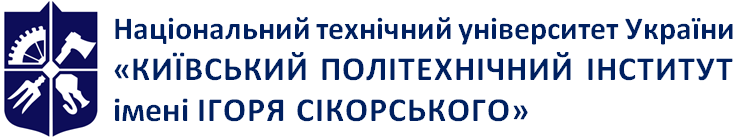 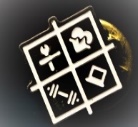 Кафедра біобезпеки і здоров’я людиниГІГІЄНА ТА ОСНОВИ ЕКОЛОГІЇРобоча програма навчальної дисципліни (Силабус) ГІГІЄНА ТА ОСНОВИ ЕКОЛОГІЇРобоча програма навчальної дисципліни (Силабус) ГІГІЄНА ТА ОСНОВИ ЕКОЛОГІЇРобоча програма навчальної дисципліни (Силабус) ГІГІЄНА ТА ОСНОВИ ЕКОЛОГІЇРобоча програма навчальної дисципліни (Силабус) Рівень вищої освітиПерший (бакалаврський) Галузь знань22  Охорона здоров’яСпеціальність227 Фізична терапія , ерготерапіяОсвітня програмаФізична терапіяСтатус дисциплінинормативна (ЗО 8) Форма навчанняочна(денна)Рік підготовки, семестр1 курс, осінній семестрОбсяг дисципліни120 годин 4 кредити ЄКТС (27 годин лекції, 27 годин практичні заняття)Семестровий контроль/ контрольні заходиЗалік, МКР, рефератРозклад занятьhttp://rozklad.kpi.ua/Schedules/LecturerSelection.aspxМова викладанняУкраїнськаІнформація про 
керівника курсу / викладачівЛекції та практичні заняття – Латенко Світлана Борисівна (старший викладач)Svitlana.latenko@gmail.com+38(099)029-29-50+38(096)638-18-28Розміщення курсуЗагальні компетентності (ЗК)Загальні компетентності (ЗК)ЗК 1Здатність до розуміння предметної області та розуміння професійної діяльності.ЗК 4Здатність працювати в командіЗК 6Здатність спілкуватися державною мовою як усно, так і письмовою.ЗК 10Здатність до пошуку, оброблення та аналізу інформації з різних джерел.ЗК 11Здатність вчитися і оволодівати сучасними знаннямиЗК 12Здатність застосовувати знання у практичних ситуаціях.ЗК 14Здатність реалізувати свої права і обов’язки як члена суспільства, усвідомлювати цінності громадянського (вільного демократичного) суспільства та необхідність його сталого розвитку, верховенства права, прав і свобод людини і громадянина в Україні.ЗК 15Здатність зберігати та примножувати моральні, культурні, наукові цінності і досягнення суспільства на основі розуміння історії та закономірностей розвитку предметної області, її місця у загальній системі знань про природу і суспільство та у розвитку суспільства, техніки і технологій, використовувати різні види та форми рухової активності для активного відпочинку та ведення здорового способу життя.Фахові компетентності (ФК)Фахові компетентності (ФК)ФК 7Здатність допомогти пацієнту/клієнту зрозуміти власні потреби, обговорювати та пояснювати зміст і необхідність виконання програми фізичної терапії та ерготерапії.ФК 9Здатність забезпечувати відповідність заходів фізичної терапії та/або ерготерапії функціональним можливостям та потребам пацієнта/клієнта.ФК 11Здатність адаптувати свою поточну практичну діяльність до змінних умов.ФК 16Здатність аналізувати стан навколишнього середовища на підставіінтегральних критеріїв оцінки стану здоров’я населенняФК 17Здатність працювати на комп’ютерних діагностичних комплексах зхворими різних нозологічних групПРН 1Демонструвати готовність до зміцнення та збереження особистого та громадського здоров'я шляхом використання рухової активності людини та проведення роз’яснювальної роботи серед пацієнтів/клієнтів, членів їх родин, медичних фахівців, а також покращенню довкілля громади.ПРН 2Спілкуватися усно та письмово українською та іноземною мовами у професійному середовищі, володіти фаховою термінологією та професійним дискурсом, дотримуватися етики ділового спілкування; складати документи, у тому числі іноземною мовою (мовами). ПРН 3Використовувати сучасну комп’ютерну техніку; знаходити інформацію з різних джерел; аналізувати вітчизняні та зарубіжні джерела інформації, необхідної для виконання професійних завдань та прийняття професійних рішень.ПРН 12Застосовувати сучасні науково-доказові дані у професійній діяльності.ПРН 15Вербально і невербально спілкуватися з особами та групами співрозмовників, різними за віком, рівнем освіти, соціальною і професійною приналежністю, психологічними та когнітивнимиякостями тощо, у мультидисциплінарній команді.ПРН 18Оцінювати себе критично, засвоювати нову фахову інформацію, поглиблювати знання за допомогою самоосвіти, оцінювати й представляти власний досвід, аналізувати й застосовувати досвід колег.ПРН 21Усвідомлення суспільної значущості професії, позитивної мотивації у виконанні професійної діяльності та певний рівень відповідальності за своє життя і професійну діяльність.ПРН 23  Аналізувати стан навколишнього середовища та вплив йогофакторів на здоров’я різних груп населенняЗ кредитного модуля заплановано проведення однієї модульної контрольної роботи (МКР), яка проводиться на останньому занятті курсу.   Питання до МКР представлено в ДодаткуЗ кредитного модуля заплановано проведення однієї модульної контрольної роботи (МКР), яка проводиться на останньому занятті курсу.   Питання до МКР представлено в ДодаткуОсновна ціль МКР- визначити рівень засвоєння студентами теоретичного матеріалу, викладеного на лекціях №1-18 та матеріалів, засвоєних під час самостійної роботи, уміння логічно і змістовно викладати свої знання в письмовій формі. Місце проведення МКР- модульна контрольна робота проводиться на практичному занятті №13 та розрахована на дві академічні години .Методика проведення МКР: студентам видаються модульні контрольні завдання,  які складаються з  трьох питань – кожне з яких оцінюється з 5 балів.  Модульна контрольна робота  проводиться письмово. Результати МКР оголошуються студентам на наступний день. Студент має право покращити свої бали з МКР у разі її своєчасного написання на запланованому занятті. На МКР студентам не дозволяється користуватись конспектом. Методика проведення МКР: студентам видаються модульні контрольні завдання,  які складаються з  трьох питань – кожне з яких оцінюється з 5 балів.  Модульна контрольна робота  проводиться письмово. Результати МКР оголошуються студентам на наступний день. Студент має право покращити свої бали з МКР у разі її своєчасного написання на запланованому занятті. На МКР студентам не дозволяється користуватись конспектом. Кількість балівОцінка100-95Відмінно94-85Дуже добре84-75Добре74-65Задовільно64-60ДостатньоМенше 60НезадовільноНе виконані умови допускуНе допущено